___________________________________________________________________Об утверждении Перечня муниципальных услуг, предоставляемых органами местного самоуправления, муниципальными учреждениями и иными организациями сельского поселения Бурлинский сельсовет муниципального района Гафурийский  район Республики Башкортостан.В соответствии с Федеральным законом от 6 октября 2003 года №131-Ф3 «Об общих принципах организации местного самоуправления в Российской Федерации»,  требованиями  Федерального закона от 28.07.2012 N 133-ФЗ (ред. от 29.12.2017) «О внесении изменений в отдельные законодательные акты Российской Федерации в целях устранения ограничений для предоставления государственных и муниципальных услуг» , Федерального закона Российской Федерации от 27 июля 2010 года № 210-ФЗ «Об организации предоставления государственных и муниципальных услуг, постановлением  Правительства Республики Башкортостан от 22.04.2016г. № 153 Об утверждении типового (рекомендованного) перечня муниципальных услуг, оказываемых органами местного самоуправления в Республике Башкортостан (с  изменениями и дополнениями) , руководствуясь  Уставом АСП Бурлинский сельсовет муниципального района Гафурийский район Республики Башкортостан, Администрация сельского поселения Бурлинский сельсовет муниципального района Гафурийский район Республики Башкортостан ПОСТАНОВЛЯЕТ:1. Утвердить Перечень муниципальных услуг , предоставляемых органами местного самоуправления, муниципальными учреждениями и иными организациями сельского поселения Бурлинский сельсовет муниципального района Гафурийский  район Республики Башкортостан.2. Перечень муниципальных услуг , оказываемых (выполняемых), органами местного самоуправления, муниципальными учреждениями и иными организациями сельского поселения Бурлинский сельсовет муниципального района Гафурийский  район Республики Башкортостан утвержденный  постановлением главы администрации сельского поселения Бурлинский сельсовет муниципального района Гафурийский район 11.12.2017г.  года № 65  «Об утверждении Перечня муниципальных услуг ,оказываемых ,органами местного  самоуправления сельского поселения Бурлинский сельсовет муниципального района Гафурийский район Республики Башкортостан» и постановлением № 108 от 25.11.2019 г. «О внесении изменений в постановление Администрации сельского поселения Бурлинский сельсовет муниципального района Гафурийский район Республики Башкортостан от 11 декабря 2017 года № 65 «Об утверждении Перечня муниципальных услуг, оказываемых органами местного  самоуправления сельского поселения Бурлинский сельсовет муниципального района Гафурийский район Республики Башкортостан»» признать утратившим силу.3. Настоящее постановление опубликовать на официальном сайте Администрации сельского поселения Бурлинский сельсовет муниципального района Гафурийский  район Республики Башкортостан .4. Контроль над выполнением настоящего постановления оставляю за собой                                                         Глава АСП           Бурлинский сельсовет:                                                А.К.Хайретдинов				                                           исполнитель: Суфиянова И.М.тел. 8(34740) 2-33-21Всего 11 мун. услугиз них: 5 типовые                                                       Управляющий  делами :                                                                  И.М.Суфиянова                                                                                                                                                                                 БАШКОРТОСТАН РЕСПУБЛИКАНЫГАФУРИ РАЙОНЫ МУНИЦИПАЛЬ РАЙОНЫБУРЛЫ АУЫЛ СОВЕТЫАУЫЛ БИЛӘМӘНЕХАКИМИӘТЕ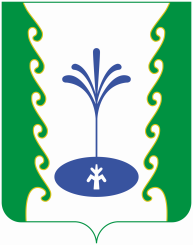 РЕСПУБЛИКА БАШКОРТОСТАН              АДМИНИСТРАЦИЯСЕЛЬСКОГО ПОСЕЛЕНИЯ БУРЛИНСКИЙ СЕЛЬСОВЕТМУНИЦИПАЛЬНОГО РАЙОНАГАФУРИЙСКИЙ РАЙОН             КАРАР«01» сентябрь 2020 й.     № 48ПОСТАНОВЛЕНИЕ«01» сентября 2020г.Приложение №1 Утверждено   постановлением  Администрации                         сельского поселения Бурлинский сельсовет муниципального района Гафурийский район Республики Башкортостан                                                                                                                                                                                            № 48 от 01 сентября 2020г.Приложение №1 Утверждено   постановлением  Администрации                         сельского поселения Бурлинский сельсовет муниципального района Гафурийский район Республики Башкортостан                                                                                                                                                                                            № 48 от 01 сентября 2020г.Приложение №1 Утверждено   постановлением  Администрации                         сельского поселения Бурлинский сельсовет муниципального района Гафурийский район Республики Башкортостан                                                                                                                                                                                            № 48 от 01 сентября 2020г.Приложение №1 Утверждено   постановлением  Администрации                         сельского поселения Бурлинский сельсовет муниципального района Гафурийский район Республики Башкортостан                                                                                                                                                                                            № 48 от 01 сентября 2020г.Приложение №1 Утверждено   постановлением  Администрации                         сельского поселения Бурлинский сельсовет муниципального района Гафурийский район Республики Башкортостан                                                                                                                                                                                            № 48 от 01 сентября 2020г.Приложение №1 Утверждено   постановлением  Администрации                         сельского поселения Бурлинский сельсовет муниципального района Гафурийский район Республики Башкортостан                                                                                                                                                                                            № 48 от 01 сентября 2020г.Приложение №1 Утверждено   постановлением  Администрации                         сельского поселения Бурлинский сельсовет муниципального района Гафурийский район Республики Башкортостан                                                                                                                                                                                            № 48 от 01 сентября 2020г.Приложение №1 Утверждено   постановлением  Администрации                         сельского поселения Бурлинский сельсовет муниципального района Гафурийский район Республики Башкортостан                                                                                                                                                                                            № 48 от 01 сентября 2020г.Приложение №1 Утверждено   постановлением  Администрации                         сельского поселения Бурлинский сельсовет муниципального района Гафурийский район Республики Башкортостан                                                                                                                                                                                            № 48 от 01 сентября 2020г.Приложение №1 Утверждено   постановлением  Администрации                         сельского поселения Бурлинский сельсовет муниципального района Гафурийский район Республики Башкортостан                                                                                                                                                                                            № 48 от 01 сентября 2020г.Приложение №1 Утверждено   постановлением  Администрации                         сельского поселения Бурлинский сельсовет муниципального района Гафурийский район Республики Башкортостан                                                                                                                                                                                            № 48 от 01 сентября 2020г.                                       I. Перечень муниципальных услуг, оказываемых органами местного самоуправления сельского поселения Бурлинский сельсовет муниципального района Гафурийский район Республики Башкортостан                                       I. Перечень муниципальных услуг, оказываемых органами местного самоуправления сельского поселения Бурлинский сельсовет муниципального района Гафурийский район Республики Башкортостан                                       I. Перечень муниципальных услуг, оказываемых органами местного самоуправления сельского поселения Бурлинский сельсовет муниципального района Гафурийский район Республики Башкортостан                                       I. Перечень муниципальных услуг, оказываемых органами местного самоуправления сельского поселения Бурлинский сельсовет муниципального района Гафурийский район Республики Башкортостан                                       I. Перечень муниципальных услуг, оказываемых органами местного самоуправления сельского поселения Бурлинский сельсовет муниципального района Гафурийский район Республики Башкортостан                                       I. Перечень муниципальных услуг, оказываемых органами местного самоуправления сельского поселения Бурлинский сельсовет муниципального района Гафурийский район Республики Башкортостан                                       I. Перечень муниципальных услуг, оказываемых органами местного самоуправления сельского поселения Бурлинский сельсовет муниципального района Гафурийский район Республики Башкортостан                                       I. Перечень муниципальных услуг, оказываемых органами местного самоуправления сельского поселения Бурлинский сельсовет муниципального района Гафурийский район Республики Башкортостан                                       I. Перечень муниципальных услуг, оказываемых органами местного самоуправления сельского поселения Бурлинский сельсовет муниципального района Гафурийский район Республики Башкортостан                                       I. Перечень муниципальных услуг, оказываемых органами местного самоуправления сельского поселения Бурлинский сельсовет муниципального района Гафурийский район Республики Башкортостан                                       I. Перечень муниципальных услуг, оказываемых органами местного самоуправления сельского поселения Бурлинский сельсовет муниципального района Гафурийский район Республики Башкортостан                                       I. Перечень муниципальных услуг, оказываемых органами местного самоуправления сельского поселения Бурлинский сельсовет муниципального района Гафурийский район Республики Башкортостан№ п/пНаименование муниципальной услуги (функции)Категория (ОМСУ – орган местного самоуправления, МУ – муниципальные учрежде-ния)Категория (ОМСУ – орган местного самоуправления, МУ – муниципальные учрежде-ния)Нормативный правовой акт, устанавливающий полномочие органа местного самоуправленияНормативный правовой акт, устанавливающий предоставление муниципальной услуги (функции), утверждающий административный регламент предоставления муниципальной услуги (функции)Наименование структурного подразделения органа местного самоуправления, предоставляющего муниципальную услугу (исполняющий муниципальную функцию), наименование муниципального учреждения или прочей организацииРаспоряжение Правительства Российской Федерации от 17 декабря 2009 г. № 1993-рМеж-ведом-ственное взаимодействиеМеж-ведом-ственное взаимодействиеСтоимость предоставления услугиПредоставление
услуги в МФЦПредоставление
услуги в МФЦ123345678891010Муниципальные услугиМуниципальные услугиМуниципальные услугиМуниципальные услугиМуниципальные услугиМуниципальные услугиМуниципальные услугиМуниципальные услугиМуниципальные услугиМуниципальные услугиМуниципальные услугиМуниципальные услугиМуниципальные услуги1. Строительство и архитектура1. Строительство и архитектура1. Строительство и архитектура1. Строительство и архитектура1. Строительство и архитектура1. Строительство и архитектура1. Строительство и архитектура1. Строительство и архитектура1. Строительство и архитектура1. Строительство и архитектура1. Строительство и архитектура1.1. «Присвоение и аннулирование адресов объекту адресации»              Услуга ОМСУ типоваяУслуга ОМСУ типоваяПостановление Правительства РФ от 19 ноября 2014 г. N 1221"Об утверждении Правил присвоения, изменения и аннулирования адресов" с изменениями и дополнениямиПостановление №59 от 06.05.2019 гАдминистрация  сельского поселения  Бурлинский сельсовет требуетсятребуетсябесплатнодада1.2. «Предоставление разрешения на условно разрешенный вид использования земельного участка или объекта кап.строительства» Услуга ОМСУ типоваяУслуга ОМСУ типоваяГрадостроительный кодекс Российской Федерации" от 29.12.2004 N 190-ФЗ Статья 37. Виды разрешенного использования земельных участков и объектов капитального строительстваПостановление № 18  от 01.04.2020г.Администрация  сельского поселения  Бурлинский сельсовет требуетсятребуетсябесплатнодада1.3. «Предоставление разрешения на отклонение от предельных параметров разрешенного строитель-ства, реконструкции объектов кап.строительства» Услуга ОМСУ типоваяУслуга ОМСУ типоваяГрК РФ Статья 40. Отклонение от предельных параметров разрешенного строительства, реконструкции объектов капитального строительстваПостановление № 47 от 01.08.2020г.Администрация  сельского поселения Бурлинский сельсоветтребуетсятребуетсябесплатнодада2 .Жилищно-коммунальное хозяйство2 .Жилищно-коммунальное хозяйство2 .Жилищно-коммунальное хозяйство2 .Жилищно-коммунальное хозяйство2 .Жилищно-коммунальное хозяйство2 .Жилищно-коммунальное хозяйство2 .Жилищно-коммунальное хозяйство2 .Жилищно-коммунальное хозяйство2 .Жилищно-коммунальное хозяйство2 .Жилищно-коммунальное хозяйство2 .Жилищно-коммунальное хозяйство2.1.Предоставление информации о порядке предоставления жилищно-коммунальных услуг» Предоставление информации о порядке предоставления жилищно-коммунальных услуг» Услуга ОМСУ типоваяФедеральный закон Российской Федерации от 29 декабря 2004 г. N 188-ФЗ Жилищный кодекс Российской ФедерацииПостановление № 57 от 06.05.2019 гАдминистрация  сельского поселения  Бурлинский сельсоветтребуетсябесплатнобесплатнодада3. Социальное обслуживание и социальная защита населения3. Социальное обслуживание и социальная защита населения3. Социальное обслуживание и социальная защита населения3. Социальное обслуживание и социальная защита населения3. Социальное обслуживание и социальная защита населения3. Социальное обслуживание и социальная защита населения3. Социальное обслуживание и социальная защита населения3. Социальное обслуживание и социальная защита населения3. Социальное обслуживание и социальная защита населения3. Социальное обслуживание и социальная защита населения3. Социальное обслуживание и социальная защита населения3.1. ««Предоставление муниципальной услуги  прием заявлений , документов, а также постановка граждан на учет в качестве нуждающихся в жилых помещениях» ««Предоставление муниципальной услуги  прием заявлений , документов, а также постановка граждан на учет в качестве нуждающихся в жилых помещениях»Услуга ОМСУ  ЖК РФ, Статья 12. Полномочия органов государственной власти Российской Федерации в области жилищных отношенийПостановление № 57 от 14.12.2012 гАдминистрация  сельского поселения  Бурлинский сельсоветтребуетсябесплатнобесплатнодада3.2.«По предоставлению муниципальной услуги по выдаче актов обследования жилищно-бытовых условий»«По предоставлению муниципальной услуги по выдаче актов обследования жилищно-бытовых условий»Услуга ОМСУ  ЖК РФ, Статья 12. Полномочия органов государственной власти Российской Федерации в области жилищных отношенийПостановление № 51 от 14.12.2012 гАдминистрация  сельского поселения  Бурлинский сельсоветтребуетсябесплатнобесплатнодада4. Недропользование , водопользование, лесопользование4. Недропользование , водопользование, лесопользование4. Недропользование , водопользование, лесопользование4. Недропользование , водопользование, лесопользование4. Недропользование , водопользование, лесопользование4. Недропользование , водопользование, лесопользование4. Недропользование , водопользование, лесопользование4. Недропользование , водопользование, лесопользование4. Недропользование , водопользование, лесопользование4. Недропользование , водопользование, лесопользование4. Недропользование , водопользование, лесопользование4.1. «Предоставление порубочного билета и (или) разрешения на пересадку деревьев и кустарников»  «Предоставление порубочного билета и (или) разрешения на пересадку деревьев и кустарников» Услуга ОМСУ типоваяЗакон Республики Башкортостан от 20 ноября 2007 года N 486-зО регулировании лесных отношений в Республике БашкортостанПостановление № 58 от 06.05.2019 гАдминистрация  сельского поселения  Бурлинский сельсоветтребуетсябесплатнобесплатнодада5. Прочие5. Прочие5. Прочие5. Прочие5. Прочие5. Прочие5. Прочие5. Прочие5. Прочие5. Прочие5. Прочие5.1«Предоставление мест захоронения на кладбищах СП»«Предоставление мест захоронения на кладбищах СП»Услуга ОМСУФЗ РФ от 12.01.1996 №8-ФЗ « О погребении и похоронном деле»Постановление № 52 от 14.12.2012 г.Администрация  сельского поселения  Бурлинский сельсоветтребуетсябесплатнобесплатнодада5.2. «Выдача документов (выписки из похозяйственной книги, справок и иных документов) «Выдача документов (выписки из похозяйственной книги, справок и иных документов)Услуга ОМСУ Федеральным законом от 6 октября 2003 года №131-Ф3 «Об общих принципах организации местного самоуправления в Российской Федерации Постановление № 57 от 14.10.2012 г.Администрация  сельского поселения  Бурлинский сельсоветтребуетсябесплатнобесплатнодада5.3 «Предоставление муниципальной преференции». «Предоставление муниципальной преференции».Услуга ОМСУФедеральный закон "О защите конкуренции" от 26.07.2006 N 135-ФЗПостановление № 45 от 31.08.2020гАдминистрация  сельского поселения  Бурлинский сельсоветНе требуетсябесплатнобесплатнодада5.4.Предоставление муниципальной услуги по даче письменных разъяснений налогоплательщикам и налоговым агентам по вопросам применения муниципальных правовых актов о налогах и сборах;Предоставление муниципальной услуги по даче письменных разъяснений налогоплательщикам и налоговым агентам по вопросам применения муниципальных правовых актов о налогах и сборах;Услуга ОМСУНалоговый кодекс Российской Федерации (НК РФ) 31 июля 1998 года N 146-ФЗПостановление № 46 от 01.09.2020гАдминистрация  сельского поселения  Бурлинский сельсоветНе требуетсябесплатнобесплатнодада